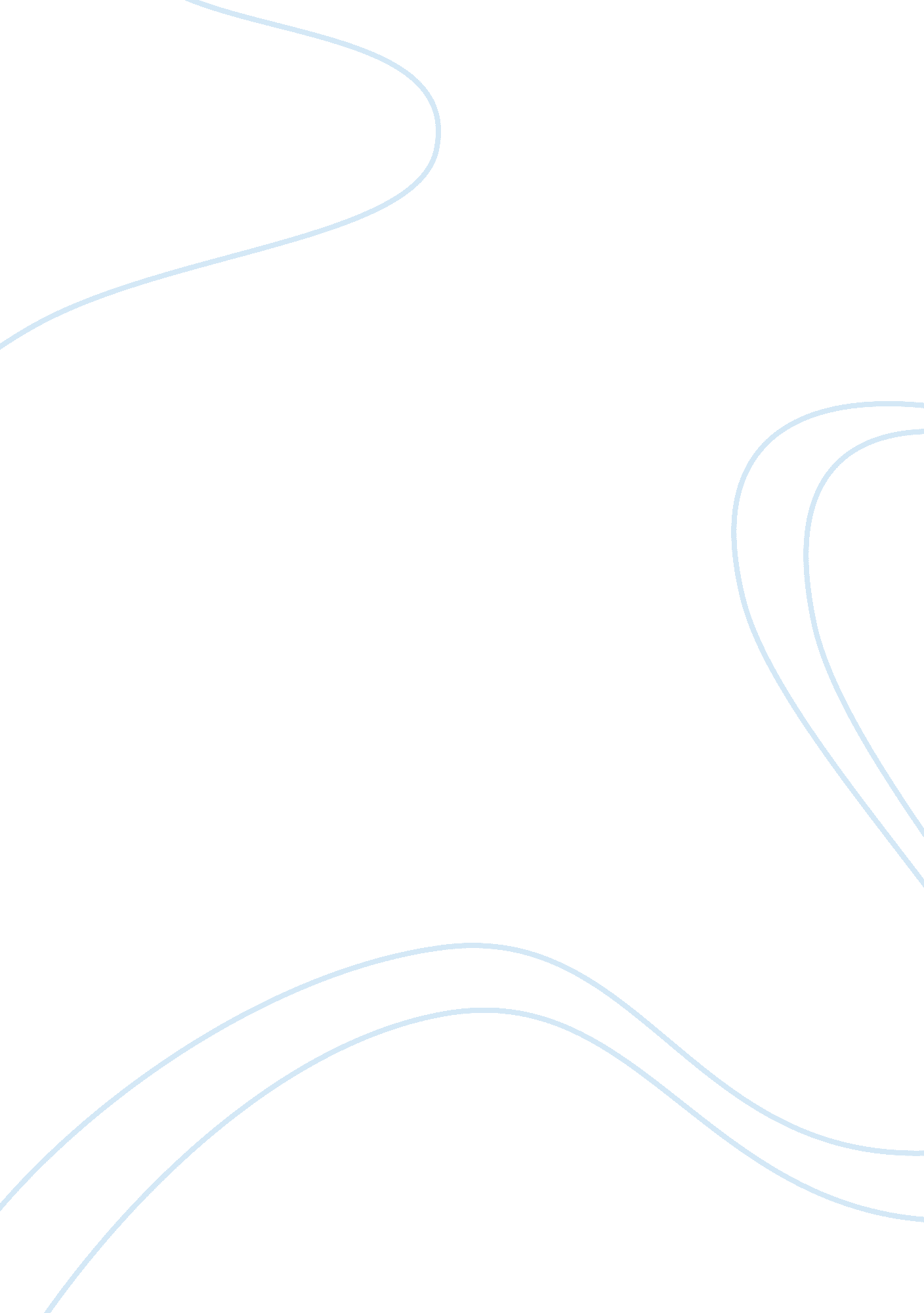 The woman’s best game arrange is benefit of and take advantage of her man’s natur...Life, Relationships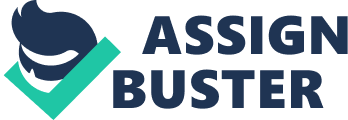 I shall describe an easy model here of the male nature as a person senses pressure to maneuver forward with a love interest and sustain himself within the husband role. The woman’s best game arrange is benefit of and take advantage of her man’s nature. Throughout his life, a person strives for one factor. decision it complacence, the drive to stay himself glad with himself — with WHO he’s, what he will, and WHO he will it with. All of his sophisticated manly motivations lead back to its outcome over that he retains complete authority to evaluate. It additionally supports, symbolizes, and reflects his independence. His love of her builds in eight steps of that he might or might not be consciously aware. Most of it evolves out of his habits of thinking, rethinking, and subconsciously programming new habits regarding her as he drives, rests, or otherwise pauses to suit her into his life as a person. He’s not the maximum amount once her as keeping himself glad with himself. The following steps don’t seem to be linear. They flash and evolve on an irregular basis, ubiquitously, and out of the blue in and around his psyche. During their early encounters, she doesn’t disclose herself however primarily listens to him and thereby earns his respect, that is that the initial essential demand for his like to begin developing. He’s the vendor talking her toward conquest; she because the client listens paying attention however refuses conquest and thereby earns his respect. She continues to earn his respect till she finally yields, and he becomes a unique man in their relationship. He learns to please her, as a result of he sees promise in it toward conquest. He’s the vendor, she’s the customer see you later as she doesn’t surrender for his or her initial sex along. After for a while pleasing her becomes habitual and he pleases her as a result of it pleases him otherwise from chasing conquest. Thus, she becomes additional vital to him than sex, that makes him devoted and generates the second essential ingredient for his love. He sees her as very likeable. He seeks her presence additional and additional, and his feelings regarding her grow additional brilliant till they override his thoughts to beat. He finally figures out that she’s higher than all the others and he might be loyal to her. He could, if he selected, quit chasing all those lovelies simply to possess her for his own. He searches for subsequent essential ingredient for his like to develop. She must see him as likeable as she is to him. IOW, do her displays of affection make sure his likeability or simply his presence? She must show actions that convert him she will able to} or will be fully devoted and dependable to him. After months of thinking of her and dreaming of his future life, he begins to appreciate that he loves her. It’s a tricky admission, as a result of he doesn’t see love as ladies do, then he lacks incentive to proceed. He’s not too desperate to progress, unless he’s convinced he has to marry so as to stay her for his own. which will move him, and his thoughts evolve into 2 queries. He faces this quandary. He encompasses a sensible single life. can he be additional glad with himself continued as before? Or can he be additional glad living with her? If he admits the latter because the right thanks to move onward along with his life, that he actually loves her particularly others, then he makes the selection and proposes. It’s the just the once he will admit that he should actually and undeniably love her enough to commit his all. Men don’t expect to start out one thing and fail, then his proposal backs him into the corner of responsibility for marital status success. Neither see nor acknowledge it, however it resides subliminally in him and dubiously among her. (Threats to or complaints regarding their wedding area unit subliminally if not clearly his fault, that puts them in competition and men don’t expect to lose to a weaker person, and she’s a member of the weaker sex, which implies he has no intention of losing to her, which implies he generally must leave to stay from losing. aside from remarking the threat or criticism, it’s not her fault however his nature pushing him like that.)Her acceptance of his proposal puts them on completely different tracks of compatibility to her happiness and his satisfaction. He turns wedding and honeymoon preps over to her, and expects to thenceforth sleep in his marital status kingdom by keeping himself glad with himself. He already is aware of those things that he expects to be directly accountable. In effect, he hires her to handle everything else. It ends up in their division of responsibility. He’s chargeable for those things up to that he acknowledges to himself to satisfy himself: e. g., his job, car, income, husbandly and fatherly duty, leadership, etc. Everything else is hers to handle — especially relationship management — such that she gets her means with most of her life with him. Princess wives grasp what they require. They’ve unreal it for years. The additional intense their dreams, the additional perfection they expect, and it’s a fatal result in early wedding. Perfection is just too abundant, whether or not in homecare, childcare, or relationship management. It causes too several and too high expectations that cause friction that brings dissent, dispute, and ultimately separation. That wedding works best that appears like this. If he’s glad with WHO she is, what she will, and living along with her, then he’s glad with married life, that satisfies him that he justly selected her, that satisfies him with himself. Ladies are a unit well equipped from birth to browse a person on his being or not being glad. God should have meant to create her job that abundant easier, less traumatic, if she simply uses her natural talent. But, you say, what regarding her? Well, she gets to try and do as she pleases and nearly always get her means. He rules the current, she rules their future. She will be able to simply govern home life and relationships by respecting his kingdom this fashion. She will be able to pursue perfection or the rest see you later as she keeps him glad along with her and what she will, then he’s glad with wedding. A glad would like now not motivates, then a person glad with himself in wedding wants very little quite what he has. She’s absolving to ride that accommodation, of holding him as a result of she satisfies herself by satisfying him with himself. 